ЗАКЛЮЧЕНИЕна отчет об исполнении бюджета Дальнегорского городского округа за 9 месяцев 2013 года04 декабря 2013  г.											№ 221. Общие положения Настоящее заключение подготовлено Контрольно – счётной палатой Дальнегорского городского округа (далее – КСП ДГО или Контрольно-счётная палата) по результатам камеральной проверки отчета об исполнении бюджета Дальнегорского городского округа (далее – ДГО)  за 9 месяцев 2013 года в соответствии со ст. 157 Бюджетного кодекса РФ  (далее - Бюджетный кодекс или БК РФ), ст. 9 Федерального закона РФ от 7 февраля 2011 г. N 6-ФЗ "Об общих принципах организации и деятельности контрольно - счетных органов субъектов Российской Федерации и муниципальных образований" (далее – ФЗ №6-ФЗ), Уставом Дальнегорского городского округа (далее – ДГО), п.5 ст.28 Положения о бюджетном процессе в Дальнегорском городском округе, утверждённым Решением Думы ДГО от 26.09.2013 г. № 139. Согласно ст. 264_2 БК РФ бюджетная отчетность  муниципальных образований составляется финансовыми органами муниципальных образований на основании сводной бюджетной отчетности соответствующих главных администраторов бюджетных средств.  Частью 5 ст. 264_2 БК РФ определено, что отчёт об исполнении местного бюджета за первый квартал, полугодие и девять месяцев текущего финансового года утверждается местной администрацией и направляется в представительный орган и созданный им орган муниципального финансового контроля.Составление отчёта и организацию исполнения бюджета ДГО в отчетном периоде осуществляло Финансовое управление администрации ДГО (далее – Финансовое управление).В КСП ДГО представлен Отчёт об исполнении консолидированного бюджета субъекта Российской Федерации и бюджета территориального государственного внебюджетного фонда на 01.10.2013 года (ф. 0503317) с сопроводительным письмом исполняющего обязанности Главы администрации ДГО Кириченко В.В. от 30.10.2013 г. № 341, в котором сообщено об утверждении данного отчёта распоряжением администрации ДГО от 29.10.2013 г. № 259-ра. Согласно Уставу ДГО (ст. 31), Контрольно-счётная палата наделена полномочием по подготовке информации о ходе исполнения местного бюджета, о результатах проведённых экспертно-аналитических мероприятий и представление такой информации в представительный орган муниципального образования и главе муниципального образования (ст. 9 ч. 2 ФЗ №6-ФЗ).  В связи с непредставлением Отчёта об исполнении бюджета ДГО на 01.10.2013 года (ф. 0503117) и в целях исполнения возложенных Федеральным Законом №6-ФЗ на Контрольно – счётную палату полномочий, в адрес Администрации ДГО был направлен запрос  дополнительных документов и материалов, содержащих необходимые для проведения экспертно-аналитического мероприятия сведения, а именно: уточнённой сводной бюджетной росписи бюджета ДГО на 01.10.2013 года и отчёта по поступлениям и выбытиям, представляемого в Финансовое управление Управлением Федерального казначейства Приморского края (ф. 0503151). Отчёт ф. 0503151 представленный по запросу КСП ДГО, сформирован без детализации расходов по главным распорядителям бюджетных средств (далее – ГРБС), что не позволяет провести оценку исполнения бюджета ДГО по ГРБС за 9 месяцев 2013 года. Источником информации для проведения проверки отчёта об исполнении бюджета ДГО за 9 месяцев 2013 года послужила «Сводная ведомость по кассовым выплатам из бюджета № 265210 (месячная)»  на 01.10.2013 года, форма по КФД 0531815,  представленная в КСП ДГО по устному запросу. 2. Исполнение бюджета ДГО за 9 месяцев 2013 года по основным показателямНа основании Решения Думы ДГО от 27.12.2012 г. № 12 «О бюджете Дальнегорского городского округа на 2013 год и плановый период 2014 и 2015 годы»  и последующих решений о внесении изменений в него, включая № 140 от 26.09.2013г., утверждённый бюджет ДГО по состоянию на 1 октября 2013 года имеет следующие основные показатели:- общий объем доходов бюджета – 842661,51 тыс. рублей;- общий объем расходов бюджета – 879239,02 тыс. рублей.- размер дефицита бюджета:  36 577,51 тыс. рублей. При годовом утверждённом плане по доходам на 2013 год в размере 842661,506 тыс. рублей, в бюджет ДГО за 9 месяцев 2013 года поступили доходы в сумме 543447,259 тыс. рублей, что составляет 64,5% от уточнённого годового плана и 87,9 % от показателей утверждённого бюджета  на начало 2013 года (618014,78 тыс. рублей).   В результате внесения изменений в сводную бюджетную роспись бюджета ДГО, показатели уточнённых бюджетных назначений на расходы по состоянию на 01.10.2013 года составили 881425,019 тыс. рублей.Расходы бюджета ДГО за 9 месяцев  2013 года исполнены в размере  516076,735 тыс. рублей  или 58,6 % от суммы уточненных расходов бюджета на 2013 год (881425,019 тыс. рублей)  и 81,1% от плановых назначений, утверждённых на 01.01.2013 года (636139,78 тыс. рублей). Показатели исполнения бюджета ДГО по доходам и расходам за 9 месяцев 2013 года представлены в Приложении № 1 к настоящему Заключению.Бюджет ДГО за 9 месяцев  2013 года исполнен с превышением доходов над расходами (профицитом)   в сумме 27370,524 тыс. рублей. Остаток средств на едином счёте бюджета на 01.10.2013 года составил 35874,99 тыс. рублей, из них, имеющий целевое назначение 34795,85 тыс. рублей.Согласно пояснительной записке просроченная кредиторская задолженность по казённым учреждениям на отчётную дату отсутствует.3. Контрольно-аналитическая оценка исполнения бюджета за 9 месяцев 2013 года3.1. Исполнение доходной части бюджетаПо состоянию на 1 октября 2013 года в бюджет ДГО поступили доходы в сумме 543447,259 тыс. рублей. В сравнении с доходами за 9 месяцев 2012 года поступления  уменьшились на  22469,671 тыс. рублей.  Индекс снижения к уровню отчётного периода 2012 года составил 0,96. Сравнение результатов исполнения доходной части бюджета за 9 месяцев  2013 г. и 9 месяцев 2012 г. представлено в таблице № 1.Сравнительный анализ исполнения доходной части бюджета ДГОза 9 месяцев 2013 года с аналогичным периодом 2012 года																Таблица №1										тыс. рублейДанные таблицы № 1 показывают, что за 9 месяцев 2013 года налоговых и неналоговых доходов поступило в бюджет ДГО в сумме 336923,688 тыс. рублей или 74,3 % от годовых назначений. В сравнении с аналогичным периодом прошлого года поступление налоговых и неналоговых доходов за 9 месяцев 2013 г. увеличилось на 28128,138 тыс. рублей, или 9,1% (приложение № 2 к настоящему Заключению). Доля  собственных налоговых и неналоговых доходов в общей сумме  полученных доходов за 9 месяцев 2013 года составляет 62%, что выше аналогичного показателя за 9 месяцев 2012 года на 7,4% (54,6%). Общий объем безвозмездных поступлений за 9 месяцев 2013 года составляет 206523,571 тыс. рублей, или 53% к уточнённым годовым назначениям (389336,506 тыс. рублей). Доля безвозмездных поступлений в общей сумме, поступивших в бюджет доходов, составила 38%, что ниже аналогичного показателя прошлого года на 7,4% (45,4%). Безвозмездные поступления к соответствующему периоду 2012 года уменьшились на 50597,756 тыс. рублей (52,2%).Сравнительный анализ исполнения доходной части бюджета (приложение № 2 к настоящему Заключению) показал, что основным источником налоговых и неналоговых доходов бюджета ДГО за отчётный период 2013 года, как и на 01.10. 2012 года, является налог на доходы физических лиц. Поступления по налогу на доходы физических лиц (НДФЛ) за 9 месяцев 2013 года составили 258989,4 тыс. рублей или 75,6% от утверждённых плановых назначений, что на 34633,7 тыс. рублей больше, чем за 9 месяцев 2012 года. Доля НДФЛ в объеме налоговых и неналоговых доходов бюджета на 01.10.2013 года составляет 76,9 %, что на 4,1 % выше, чем за соответствующий период 2012 года (76,9%). Согласно пояснительной записке, увеличение доли НДФЛ связано с:1). Увеличением размера дополнительного норматива с 62% в 2012 году до 64,822% - в 2013 году.2). Изменением динамики погашения налогов основными градообразующими предприятиями в связи с принудительным взысканием налоговыми органами задолженности прошлых лет. За 9 месяцев 2013 года поступило 120,56 миллионов рублей.3). Увеличением поступлений НДФЛ в связи с повышением заработной платы отдельным категориям работников бюджетной сферы с 1 марта 2013 года.Увеличение сумм поступлений за 9 месяцев 2013 года в сравнении с аналогичным периодом прошлого года, по четырём доходным источникам, в разрезе видов налоговых и неналоговых доходов, составляет:- по налогу на доходы физических лиц на 34234,1 тыс. рублей или 15,2%;- по налогам на совокупный доход на 546,221 тыс. рублей или 2,5%;- по прочим доходам от оказания платных услуг (работ) на 21,742 тыс. рублей или 9,2%;- по штрафам, санкциям, возмещению ущерба на 455,466 тыс. рублей или 20,9%.По всем остальным статьям налоговых и неналоговых доходов наблюдается снижение поступлений доходов по сравнению с аналогичным периодом прошлого года.Низкое исполнение за 9 месяцев 2013 года сложилось по платежам при пользовании природными ресурсами (44,1%) ввиду недоимки от ЗАО «ГХК Бор» и ОАО «ДПМ» (согласно пояснительной записке).Объём безвозмездных поступлений за 9 месяцев 2013 года составил 158485,586 тыс. рублей, или 45,9 % от утверждённых годовых назначений (345457,166 тыс. рублей), что на 54322,808 тыс. рублей больше, чем за аналогичный период прошлого года (на 52,2%).Структура безвозмездных поступлений за 9 месяцев 2013 года представлена следующими группами:- Дотации бюджетам городских округов на выравнивание бюджетной обеспеченности поступили в сумме 1197,0 тыс. рублей, или 74,8% от годовых назначений. - Субвенции – в сумме 143881,623 тыс. рублей, или 72,6% от годовых назначений.- Субсидии – в сумме 61349,888 тыс. рублей, или 32,4% от годовых назначений;- Возврат остатков субсидий, субвенций и иных межбюджетных  трансфертов, имеющих целевое назначение прошлых лет, составляет (-) 18,240 тыс. рублей.Из вышеизложенного следует, что по сравнению с аналогичным периодом прошлого года, объем доходов бюджета ДГО за 9 месяцев 2013 года уменьшился в целом на 4 процента, в том числе: - объем поступлений в бюджет по налоговым и неналоговым доходам увеличился на 9,1 процента;- объем безвозмездных поступлений от других бюджетов уменьшился на 19,7 процентов. Необходимо отметить, что решением о бюджете ДГО на 2013 год и плановый период 2014 и 2015 годов от 27.12.2012 г. № 12, объём налоговых и неналоговых доходов, который составлял по данным Пояснительной записки к проекту решения о бюджете на 2013 год 436500,0 тыс. рублей, не утверждался.Согласно показателям Отчёта на 01.10.2013 года (ф. 0503317), объём утверждённых бюджетных назначений по налоговым и неналоговым доходам составляет 453325,0 тыс. рублей, из чего следует, что налоговые и неналоговые доходы уточнялись в отчётном периоде 2013 года. Абсолютная сумма увеличения составила 16825,0 тыс. рублей, или 3,9% к первоначальному объёму налоговых и неналоговых доходов бюджета ДГО.Изменения по собственным доходам по состоянию на 01.10.2013 года представлены показателями таблицы № 2. Изменения по собственным доходам на 01.10.2013 года											Таблица  № 2Из показателей таблицы № 2 следует, что по восьми видам налоговых и неналоговых доходов бюджета ДГО в течение 9 месяцев 2013 года вносились изменения, в результате которых: уменьшены назначения на 4000,0 тыс. рублей:- по налогу на имущество на 2000,0 тыс. рублей (8%);- по государственной пошлине на 2000,0 тыс. рублей (40%);увеличены назначения на 20825,0 тыс. рублей:- по налогу на доходы физических лиц на 8475,0 тыс. рублей (2,5%);- по налогам на совокупный доход на 550,0 тыс. рублей (1,8%);- по доходам от использования имущества, находящегося в государственной и муниципальной собственности на 650,0 тыс. рублей (3,4%);- по доходам от оказания платных услуг на 450,0 тыс. рублей (100%);- по доходам от продажи материальных и нематериальных активов на 9700,0 тыс. рублей (55,4%);- по штрафам, санкциям, возмещению ущерба на 1000,0 тыс. рублей (40%).3.2. Исполнение расходной части бюджетаРешением Думы ДГО от 27.12.2012 г. № 12 (с последующими изменениями, включая решение от 26.09.2013 г. № 140) расходы бюджета ДГО на 2013 год утверждены в сумме 879239,02 тыс. рублей. С учётом внесённых изменений в сводную бюджетную роспись, по распоряжению руководителя финансового органа, по состоянию на 01.10.2013 года  плановые назначения на расходы составили 881 425,019 тыс. рублей, что на 2186,0 тыс. рублей выше утверждённых действующим решением о бюджете назначений. Согласно пояснительной записке, на основании  постановления Администрации Приморского края от 24.09.2013 г. № 351-па  администрацией Приморского края доведены ассигнования безвозмездных поступлений из бюджета Приморского края, а именно: субсидии бюджетам муниципальных образований на организацию отдыха детей в каникулярное время в сумме 2186,0 тыс. рублей.Расходы бюджета ДГО за 9 месяцев 2013 года исполнены в сумме 516076,735 тыс. рублей или 58,6 % к уточнённым годовым бюджетным назначениям и 81,1 % от назначений, утверждённых на начало 2013 года (Решение Думы ДГО от 27.12.2012 г. № 12). В сравнении с аналогичным периодом прошлого года исполнение за 9 месяцев 2013 года уменьшилось на 51380,085 тыс. рублей или на 9,1 % от годовых бюджетных назначений (567456,82 тыс. рублей). Анализ исполнения расходной части бюджета ДГО в разрезе разделов, подразделов бюджетной классификации РФ и сравнительный анализ показателей исполнения расходной части бюджета (по функциональной классификации) представлены в Приложениях № 3 и № 5 к настоящему Заключению. Увеличение доли в структуре общего объёма исполненных расходов за 9 месяцев 2013 года, в сравнении  с аналогичным периодом прошлого года, отмечается почти по всем разделам функциональной классификации расходов:- Образование – с 57,64 %  за 9 месяцев 2012 года до 71,78 % в аналогичном периоде 2013 года. Относительное отклонение к исполнению за отчётный период прошлого года составило (+)13,26%.- Общегосударственные вопросы – с 9,35% до 9,57%, соответственно. Относительное отклонение составило (-) 6,83%.- Культура и кинематография - с 5,53% до 7,88% соответственно. Относительное отклонение – (+) 29,64%.- Национальная экономика – с 2,94% до 3,23%. Относительное отклонение к 2012 году составило (+) 0,11%.- Физическая культура и спорт – с 0,08% до 1,53 % соответственно, при этом исполнение в отчётном периоде 2013 года увеличилось в разы по сравнению с отчётным периодом прошлого года (на 7439,637 тыс. рублей).- Социальная политика – с 0,85% до 1,04%, соответственно. Относительное отклонение (+) 12,3%.Снижение доли в структуре общего объёма исполненных расходов бюджета за 9 месяцев  2013 года по сравнению с аналогичным периодом 2012 года наблюдается по разделу  «Жилищно-коммунальное хозяйство» – с 23,52% до 4,75%, относительное отклонение к аналогичному периоду прошлого года составляет (-) 81,65%.По всем разделам функциональной классификации расходов  бюджета ДГО, за исключением разделов: «Национальная экономика», «Социальная политика», «Физическая культура и спорт»,  исполнение назначений за 9 месяцев 2013 года ниже уровня исполнения за  аналогичный период 2012 года.  Наибольшее исполнение относительно утвержденных годовых бюджетных назначений наблюдается по разделу «Социальная политика»: 5386,998 тыс. рублей или 74,7 %.Наименьшее исполнение относительно утвержденных годовых бюджетных назначений наблюдается по разделу «Жилищно-коммунальное хозяйство»: 24494,524 тыс. рублей или 15,4 %.В структуре функциональной классификации расходов бюджета ниже среднего уровня осуществлено исполнение за отчётный период 2013 года по следующим разделам функциональной классификации расходов бюджета, оказавшим основное влияние на низкое исполнение бюджетных назначений:- Жилищно-коммунальное хозяйство – 15,4,0%;- Национальная безопасность и правоохранительная деятельность – 32%;- Национальная экономика – 40,8%;- Общегосударственные вопросы – 60,5%;- Культура, кинематография – 68%.Исполнение расходов за 9 месяцев 2013 года по разделам функциональной классификации характеризуется неравномерностью.Анализ исполнения расходной части бюджета ДГО за 9 месяцев 2013 года в разрезе функциональной классификации расходов бюджета представлен в Приложении №5 к настоящему Заключению.Согласно пояснительной записке на низкое исполнение расходной части повлияло следующее:1). Неравномерное поступление межбюджетных трансфертов из бюджетов вышестоящего уровня. Так, запланированные субвенции из федерального и краевого бюджетов на реализацию мероприятий по переселению граждан из аварийного жилищного фонда с учётом необходимости развития малоэтажного жилищного строительства в сумме 128862,08 тыс. рублей, за отчётный период поступили в сумме 38658,62 тыс. рублей (30%).2). Остатки целевых денежных средств (субсидии из федерального и краевого бюджетов) на обеспечение мероприятий по переселению граждан из аварийного жилищного фонда с учётом необходимости развития малоэтажного строительства в сумме 25772,42 тыс. рублей предполагается использовать в 4 квартале 2013 года (согласно заключённым контрактам).3). В связи со значительным увеличением фонда оплаты труда работников бюджетных учреждений, с 01 марта 2013 года: педагогическим работникам муниципальных образовательных учреждений в 1,39 раза; педагогическим работникам муниципальных образовательных учреждений дополнительного образования в 1,39 раза; работникам учреждений культуры в 1,733 раза, поступающих помесячно в течение 9 месяцев 2013 года в бюджет ДГО собственных доходов оказалось недостаточно для исполнения всех принятых расходных обязательств бюджета ДГО. Поступающими в бюджет доходами было обеспечено только исполнение обязательств на оплату труда (с учётом вышеуказанного повышения ФОТ), услуг связи и, частично, коммунальных услуг. Раздел 0100 "Общегосударственные вопросы"На осуществление расходов по общегосударственным вопросам за 9 месяцев 2013 года использовано 49408,935 тыс. рублей, из них:(подраздел 0102) расходы на содержание главы ДГО  составили 900,139 тыс. рублей или 53,2% от уточнённых назначений, удельный вес в общем объёме исполненных расходов за отчётный период составил 0,2% (далее – удельный вес);(подраздел 0103) расходы на содержание Думы ДГО  исполнены в сумме 1976,877 тыс. рублей или 48,25% от плана, удельный вес 0,4%; (подраздел 0104) на содержание администрации ДГО расходы исполнены в сумме 1477,115 тыс. рублей или 55,3 %, удельный вес 0,3%; (подраздел 0105) на судебную систему направлено 22,869 тыс. рублей; (подраздел 0106) на обеспечение деятельности финансовых органов и органов внешнего финансового контроля направлено 6289,59 тыс. рублей, что составило 68,4% от уточнённого плана по расходам, удельный вес 1,2%;(подраздел 0107) на обеспечение проведения выборов направлено 200,0 тыс. рублей; (подраздел 0111) расходы за счёт средств резервного фонда администрации ДГО произведены в полном объёме;(подраздел 0113) на исполнение  других общегосударственных расходов направлено 38542,345 тыс. рублей или 62,2 %, удельный вес – 7,5%.Раздел 0300 "Национальная безопасность и правоохранительная деятельность"На исполнение расходов по данному разделу израсходовано 711,614 тыс. рублей, или 32% к плановым назначениям на 2013 год, из них:- (подраздел 0309) расходы осуществлены в размере 569,304 тыс. рублей, или  44%;- (подраздел 0310) на обеспечение пожарной безопасности направлено 142,31 тыс. рублей, или 15%.Раздел 0400 "Национальная экономика"На национальную экономику за 9 месяцев  2013 года направлено 16681,308 тыс. рублей, или 40,8% от показателей утверждённого плана, из них:- (подраздел 0409) расходы осуществлены в сумме 816,57 тыс. рублей;- (подраздел 0412) расходы на другие вопросы в области национальной экономики исполнены в сумме 15864,738 тыс. рублей, или 61,3%; удельный вес расходов, в общем объёме исполненных составил 3,1%. Раздел 0500 "Жилищно-коммунальное хозяйство"На исполнение расходных обязательств ДГО по данному разделу в отчётном периоде   направлено 24494,524 тыс. рублей, что составляет  15% от годовых назначений; удельный вес расходов по разделу 0500 в общем объёме исполненных расходов всего 4,7%, из них: (подраздел 0501) на исполнение расходных обязательств по жилищному хозяйству использовано 13734,539 тыс. рублей, или 10%. Низкое исполнение связано с непоступлением средств из краевого бюджета на софинансирование мероприятий по малоэтажному строительству (пояснительная записка); (подраздел 0502) расходы исполнены в сумме 1552,469 тыс. рублей, или 20%. Низкое исполнение из-за непоступления средств из краевого бюджета на софинансирование мероприятий в рамках энергосбережения (пояснительная записка); (подраздел 0503) на благоустройство за 9 месяцев  2013 года направлено 6303,961 тыс. рублей, или 45,2%, удельный вес в общем объёме исполненных расходов составил 1,2%;(подраздел 0505) на исполнение других вопросов в области жилищно-коммунального хозяйства направлено 2933,555 тыс. рублей, или 71,2% от запланированных на 2013 год ассигнований, удельный вес расходов – 0,6%.Раздел 0700 "Образование"По данному разделу за 9 месяцев 2013 года расходы исполнены на 71,4%. При этом удельный вес расходов на образование в общем объёме исполненных расходов за отчётный период наибольший – 71,8%. Исполнение по подразделам характеризуется следующими показателями:(подраздел 0701) на дошкольное образование направлено 147635,896 тыс. рублей, или 66,4% от плановых ассигнований, удельный вес расходов – 28,6%;(подраздел 0702) исполнение расходных обязательств по общему образованию составило 206611,639 тыс. рублей, или 75,4%, удельный вес в исполненном объёме расходов бюджета – 40%;(подраздел 0707) мероприятия по молодёжной политике и оздоровлению детей исполнены в сумме 3221,452 тыс. рублей, или 55,6%;(подраздел 0709) на исполнение расходных обязательств по другим вопросам в области образования направлено 12947,618 тыс. рублей, что составило 78,7%, при этом удельный вес в объёме исполненных расходов по данному подразделу всего 2,5%.Раздел 0800 "Культура, кинематография"Уточнённые бюджетные назначения по данному разделу исполнены на 68% и составили 40674,444 тыс. рублей. В структуре общих исполненных расходов за отчётный период расходы по разделу 0800 составляют 7,9%. Результаты исполнения по подразделам характеризуются следующими показателями: (подраздел 0801) на обеспечение деятельности учреждений культуры направлено 38386,236 тыс. рублей, что составляет 68,3% от утверждённых назначений, удельный вес расходов – 7,4%;(подраздел 0804) исполнение расходных обязательств по другим вопросам в области культуры осуществлено в сумме 2288,208 тыс. рублей, или 63,2%, удельный вес – 0,4%.Раздел 1000 "Социальная политика"Расходы на социальную политику исполнены на 74,7% (5386,998 тыс. рублей), удельный вес расходов составил 1%, из них по подразделам:- (подраздел 1001) на пенсионное обеспечение муниципальных служащих ДГО, ушедших на пенсию было направлено 266,549 тыс. рублей, что составило 53% от уточнённых назначений;  - (подраздел 1003) на социальные выплаты для приобретения жилья гражданам, проживающим в сельской местности, расходы в отчётном периоде не направлялись;- ( подраздел 1004)  расходы по охране семьи и детства исполнены в сумме 5120,449 тыс. рублей (77,3%), удельный вес расходов составил 1%.Раздел  1100  "Физическая культура и спорт" По данному разделу расходы исполнены в сумме 7900,352 тыс. рублей, или 70% от годовых бюджетных назначений, удельный вес расходов составил 1,5%, из них по подразделам:- (подраздел 1101) расходные обязательства по физической культуре исполнены в сумме 7549,97 тыс. рублей (71,4%), удельный вес расходов составил 1,5%. Данные расходы неправомерно произведены ДЮСШ «Гранит» по указанному подразделу, вместо подраздела 0702 «Общее образование», в соответствии с Уставом учреждения и лицензией на осуществление образовательной деятельности. Контрольно – счётная палата неоднократно в своих заключениях указывала на несоответствие применения бюджетной классификации расходов бюджета при отражении расходов данного учреждения в бюджете ДГО и в отчёте об исполнении бюджета ДГО, учредительным документам, и предлагала Администрации ДГО устранить указанное нарушение;- (подраздел 1102) на массовый спорт направлено 350,382 тыс. рублей (49,4%), удельный вес расходов – 0,1%.Раздел  1300  "Обслуживание государственного и муниципального долга"По данному разделу расходы исполнены в сумме 401,955 тыс. рублей (подраздел 1301 "Обслуживание государственного внутреннего и муниципального долга"), или 40,2% от годовых бюджетных назначений.3.3. Исполнение бюджетных назначений главными распорядителями бюджетных средствИсполнение расходной части бюджета за 9 месяцев 2013 года осуществляли пять главных распорядителей бюджетных средств (далее – ГРБС): Финансовое управление администрации ДГО (963); Администрация ДГО (964); Управление муниципального имущества администрации ДГО (967); Дума ДГО (968); Контрольно-счётная палата ДГО (970).Анализ показателей приложения № 4 к настоящему Заключению показал, что исполнение бюджетных назначений по расходам в разрезе  ГРБС в отчётном периоде 2013 года варьирует от 55,7% до 67,3%.  Результаты исполнения утверждённых ассигнований на расходы ГРБС за отчётный период следующие:- Управление муниципального имущества администрации ДГО – 55,7%, доля в общей сумме исполненных расходов бюджета составляет 1,6%;- Дума ДГО – 57,5%, доля в расходах 0,6%;- Администрация ДГО – 58,5%, доля в расходах 96,6%;- Финансовое управление администрации ДГО – 65,4%, доля в расходах 1,1%;- Контрольно-счётная палата ДГО – 67,3%, доля в расходах 0,2%.ГРБС «Администрация ДГО»Основная доля расходов, произведённых за 9 месяцев 2013 года, приходится на расходы Администрации ДГО (96,6%). Исполнение плановых назначений Администрации ДГО составило 498347,655 тыс. рублей, или 58,5% годовых плановых назначений. Расходы Администрации ДГО на содержание органов местного самоуправления исполнены в отчётном периоде на 21006,128 тыс. рублей, или 40,2% годовых назначений (34736,09 тыс. рублей), из них:- расходы на оплату труда и начисления на выплаты по оплате труда (статьи 211 и 213) произведены в сумме 18400,378 тыс. рублей (81,4% годовых плановых назначений), что составляет 87,6% от всех исполненных расходов ГРБС на содержание органов местного самоуправления в отчётном периоде;- на прочие выплаты (статья 212) направлено 87,6 тыс. рублей, или 20,5% годовых плановых назначений;- расходы по группе 300 «Поступление нефинансовых активов» (статьи 310 и 340) исполнены на 37,8% и составили 279,42 тыс. рублей;- на приобретение услуг (статья 220) направлено 2114,781 тыс. рублей, или 45,3%, из них на коммунальные расходы (подстатья 223) направлено 1275,07 тыс. рублей, или 47,3% годовых плановых назначений, что составляет 10,1% от суммы исполненных расходов (21006,128 тыс. рублей); - по статье 290 «Прочие расходы» исполнение составило 123,95 тыс. рублей, или 82,6% годовых плановых назначений (150,0 тыс. рублей).Согласно данным Отчёта об исполнении бюджета ДГО за 9 месяцев 2013 года по статье 290 «Прочие расходы» осуществлены неэффективные расходы, связанные с исполнением решений, принятых судебными органами (подраздел 0113, целевая статья 0920306)  в сумме 2699,382 тыс. рублей (99,85% плановых назначений на эти цели). ГРБС «Финансовое управление администрации ДГО»Исполнение бюджетных назначений на 2013 год за отчётный период составило 65,4% (5615,376 тыс. рублей).Расходы Финансового управления на содержание органов местного самоуправления исполнены в отчётном периоде на 5213,421 тыс. рублей, или 68,7% годовых назначений (7590 тыс. рублей), из них:- расходы на оплату труда и начисления на выплаты по оплате труда (статьи 211 и 213) произведены в сумме 4572,377 тыс. рублей (66% годовых плановых назначений), что составляет 87,7% от всех исполненных расходов по ГРБС (по подразделу 0106) в отчётном периоде;- на прочие выплаты (статья 212) направлено 7,8 тыс. рублей, или 78%; - расходы по группе 300 «Поступление нефинансовых активов» (статьи 310 и 340) исполнены на 77,3% и составили 100,442 тыс. рублей; - на приобретение услуг (статья 220) направлено 275,903 тыс. рублей, или 53,6%.На обслуживание внутреннего муниципального долга (подраздел 1301) в отчётном периоде направлено 401,955 тыс. рублей, или 40,2%.ГРБС «Управление муниципального имущества администрации ДГО»Бюджетные назначения УМИ на 2013 год в сумме 14650,0 тыс. рублей за 9 месяцев  2013 года исполнены на 55,7% (8160,519 тыс. рублей). Расходы Управления муниципального имущества администрации ДГО на содержание органов местного самоуправления исполнены в отчётном периоде на 4991,512 тыс. рублей, или 68,4% годовых назначений (7300 тыс. рублей), из них:- расходы на оплату труда и начисления на выплаты по оплате труда (статьи 211 и 213) составили 4572,377 тыс. рублей (71,1% годовых плановых назначений), или 91,6% от общего объёма исполненных расходов по подразделу 0113 в отчётном периоде;- на прочие выплаты (статья 212) направлено 21,621 тыс. рублей, или 45,7%; - расходы по группе 300 «Поступление нефинансовых активов» (статьи 310 и 340)  составили 103,638 тыс. рублей (68,2%); - на приобретение услуг (статья 220) направлено 285,368 тыс. рублей, или 44% годовых назначений (648,979 тыс. рублей).По статье 290 «Прочие расходы» исполнение составило 432,871 тыс. рублей, или 31 % годовых плановых назначений (1396,0 тыс. рублей), из них по целевым статьям:0020400 (центральный аппарат) – 8,508 тыс. рублей, или 42,3% годовых назначений (18,0 тыс. рублей);0022900 (обеспечение приватизации и проведение предпродажной подготовки объектов приватизации) – 600,44 тыс. рублей, или  78,2% утвержденного плана на 2013 год (768,0 тыс. рублей), что составляет 43% от общего объёма исполненных расходов по статье 290;0900200 (оценка недвижимости, признание прав и регулирование отношений по государственной и муниципальной собственности) – 77,832 тыс. рублей, или 70,8% годового плана (110,0 тыс. рублей);0920306 (расходы, связанные с исполнением решений, принятых судебными органами) – плановые назначения на 2013 год в сумме 500,0 тыс. рублей исполнены в сумме 303,0 тыс. рублей, или 60,6% от годовых назначений.Исполнение бюджетных назначений на 2013 год на расходы  по подразделу 0412 «Другие вопросы в области национальной экономики» исполнены на 54,8% от годовых назначений.ГРБС «Дума  ДГО»На расходы Думы ДГО в отчетном периоде направлено 2877,016 тыс. рублей, или 57,5% утверждённых бюджетных назначений (5000,0 тыс. рублей), из них: - расходы на оплату труда и начисления на выплаты по оплате труда (статьи 211 и 213) составили 2232,448 тыс. рублей (59,8% годовых плановых назначений), или 77,6% от всех исполненных расходов ГРБС в отчётном периоде;- на приобретение услуг (статья 220) направлено 593,195 тыс. рублей, или 59,1%;- расходы по группе 300 «Поступление нефинансовых активов» (статьи 310 и 340) и составили 30,159 тыс. рублей (14,2%);- на прочие выплаты (статья 212) направлено 19,5 тыс. рублей, или 60,2%.ГРБС «Контрольно-счётная палата ДГО»Исполнение бюджетных назначений на 2013 год в отчётном периоде составило 1076,169 тыс. рублей, или 67,3%  (1600,0 тыс. рублей), из них:- расходы на оплату труда и начисления на выплаты по оплате труда (статьи 211 и 213) произведены в сумме 1024,633 тыс. рублей (73,9% годовых плановых назначений), или 95,2% от общего объёма исполненных расходов в отчётном периоде;- на приобретение услуг (статья 220) направлено 34,4 тыс. рублей, или 11,8% годовых плановых назначений, из них по подстатьям статьи 220:«Услуги связи» (подстатья 221) – 18 тыс. рублей (78,3% годовых назначений);«Прочие работы, услуги» (подстатья 226) – 16,4 тыс. рублей (17,2% годовых назначений);«Коммунальные услуги» (подстатья 223) плановые назначения в сумме 74,95 тыс. рублей в отчётном периоде не использовались;- расходы по группе 300 «Поступление нефинансовых активов» (статьи 310 и 340) – 16,55 тыс. рублей, или 100% годовых назначений.3.4. Анализ внесенных изменений в расходную часть бюджета за 9 месяцев 2013 годаРешением Думы ДГО «Об утверждении бюджета Дальнегорского городского округа на 2013 год и плановый период 2014 и 2015 годы» от 27.12.2012 г. № 12 расходы бюджета ДГО  утверждены в сумме 636139,78 тыс. рублей. В течение 9 месяцев 2013 года в решение о бюджете на 2013 вносились  изменения (от 18.04.2013 г. № 52, от 13.08.2013г. № 118, от 23.08.2013г. 3 119, от 26.09.2013г. № 140). В результате внесённых изменений, согласно решению о бюджете в действующей редакции на 01.10.2013 года, плановые назначения  по расходам увеличены на 245285,239 тыс. рублей и составили 879239,02 тыс. рублей.Согласно показателям отчёта на 01.10.2013 года уточнённые назначения на расходы составляют 881425,019 тыс. рублей (приложение № 3 к настоящему Заключению), что на 2186,0 тыс. рублей выше годовых назначений, утверждённых решением о бюджете в действующей редакции на 01.10.2013 года. Сводная бюджетная роспись на 01.10.2013 года уточнена по распоряжению начальника Финансового управления администрации ДГО на 2186,0 тыс. рублей в связи с увеличением объёма безвозмездных поступлений из краевого бюджета, а именно: субсидии на организацию отдыха детей в каникулярное время (согласно пояснениям к рассматриваемому отчёту).Плановые бюджетные назначения  ГРБС «Администрация ДГО» увеличены на 2186,0 тыс. рублей по разделу 0700 «Образование», подразделу 0707 «Молодёжная политика и оздоровление детей». 3.5. Анализ реализации муниципальных целевых программРешением о бюджете ДГО на 2013 год в первоначальной редакции (от 27.12.2012 г. № 12)  утверждены расходы на реализацию 17 муниципальных целевых программ (далее – МЦП) в сумме 36190,74 тыс. рублей (7,9% от общего объёма расходов бюджета на 2013 год за счёт собственных средств).Данные Отчёта показывают, что в течение 9 месяцев 2013 года в расходную часть бюджета ДГО вносились изменения в плановые назначения на исполнение МЦП. По состоянию на 01.10.2013 года бюджетные назначения (за счёт средств местного бюджета) предусмотрены на реализацию 18 муниципальных целевых программ  в сумме 38012,33 тыс. рублей, что в абсолютном выражении на 1821,59 тыс. рублей больше годовых назначений на 2013 год, утверждённых решением о бюджете  (увеличение на 5%).  Анализ исполнения долгосрочных и ведомственных целевых программ, предусмотренных к финансированию  из бюджета ДГО на 01.10.2013 года (приложение № 6) показал, что в отчётном периоде реализовывались мероприятия 13– ти МЦП с объёмом финансирования 29384,33 тыс. рублей, или 77,3% от уточнённых назначений на исполнение целевых программ (38012,33 тыс. рублей). Исполнение по этим программам составило 11005,695 тыс. рублей (29 % от уточнённого плана). В аналогичном периоде 2012 года на реализацию 15 МЦП с объёмом финансирования 42694,09 тыс. рублей, или 91,8% от объёма уточнённых годовых назначений на МЦП, исполнение составило 26989,321 тыс. рублей или 68,8% от уточненного плана на 2012 год.В полном объёме исполнены плановые назначения по МЦП "Развитие и поддержка малого и среднего предпринимательства в Дальнегорском городском округе на 2010- 2012 годы и на период до 2015 года" (690,0 тыс. рублей). Самый высокий показатель кассового исполнения за отчётный период сложился по МЦП "Организация отдыха, оздоровления и занятости детей и подростков в каникулярное время на территории Дальнегорского городского округа на 2011-2015 г.г. "– 95% к годовому плану (1205,896 тыс. рублей). Самое низкое исполнение произведено по следующим целевым программам:- "Улучшение условий и охраны труда в организациях Дальнегорского городского округа на 2013-2015 годы"- 15% (194,426 тыс. рублей) или  на уровне исполнения за 1 полугодие 2013 года;- "Ремонт дорог и уличной дорожной сети на территории Дальнегорского городского округа (2012-2014 годы " – 18% (742,058 тыс. рублей);- "Профилактика терроризма и экстремизма на территории Дальнегорского городского округа на 2012-2016 годы" – 21% (411,862 тыс. рублей);- "Пожарная безопасность Дальнегорского городского округа на 2011-2015 г.г. "- 25% (1445,788 тыс. рублей);- "Информатизация системы образования Дальнегорского городского округа на 2012-2014 годы"- 37% (120,075 тыс. рублей);- "Развитие системы образования Дальнегорского городского округа" на период 2012-2014 годы – 37% (2428,6 тыс. рублей);- "Энергосбережение в Дальнегорском городском округе на 2010-2013 г.г." – 39% (681,1 тыс. рублей).В течение 9 месяцев 2013 года по ряду долгосрочных целевых программ, несмотря на их общественный, социально-значимый характер, финансирование не осуществлялось. Среди них:пять долгосрочных муниципальных целевых программ (из них действие двух программ досрочно прекращено), одна ведомственная и одна адресная программы:- МЦП "Социальное развитие села в Дальнегорском городском округе на 2011- 2013 годы" в объёме 88,0 тыс. рублей;- ВЦП "Модернизация муниципальных библиотек в Дальнегорском городском округе на 2013-2015 годы" с объёмом 240,0 тыс. рублей;- МЦП "Модернизация муниципального бюджетного учреждения "Дворец культуры химиков" с объёмом 5100,0 тыс. рублей и др.4. Дефицит бюджета ДГО В уточнённом бюджете (решение Думы ДГО от 26.09.2013 г. № 140), дефицит бюджета утвержден в сумме 36577,51 тыс. рублей. В качестве источников его финансирования утверждена разница в сумме 15000,0 тыс. рублей между полученными бюджетными кредитами от кредитных организаций (27000,0 тыс. рублей) и погашенными бюджетными кредитами, полученными от кредитных организаций (12000,0 тыс. рублей).Кроме этого, в качестве источников внутреннего финансирования дефицита бюджета ДГО включено изменение остатков на счетах по учету средств бюджета в сумме 21577,51 тыс. рублей, в том числе увеличение остатков (-) 869661,51 тыс. рублей, уменьшение остатков 891 239,02 тыс. рублей. В представленном отчёте уменьшение остатков составляет 893425,019 тыс. рублей, или на 2186,0 тыс. рублей выше, чем утверждено решением  о бюджете. Отклонение от утверждённых значений данного показателя возникло в связи с уточнением сводной бюджетной росписи на 01.10.2013 года на сумму дополнительных безвозмездных поступлений из краевого бюджета (субсидии в сумме 2186,0 тыс. рублей).Фактически за 9 месяцев 2013 года бюджет ДГО исполнен с профицитом в сумме 27370,524 тыс. рублей.В течение 9 месяцев 2013 года муниципальные заимствования не привлекались, производились расчёты по ранее полученному кредиту (в сентябре 2012 года).5.  Выявленные недостатки и нарушения5.1. Частью 5 ст. 264.2 БК РФ установлено, что Отчет об исполнении местного бюджета за первый квартал, полугодие и девять месяцев текущего финансового года утверждается местной администрацией и направляется в представительный орган и созданный им орган внешнего муниципального финансового контроля.Согласно части 1 статьи 264.1 БК РФ, единая методология и стандарты бюджетного учета и бюджетной отчетности устанавливаются Министерством финансов РФ в соответствии с положениями Бюджетного Кодекса РФ.Частью 11 Инструкции о порядке составления и представления годовой, квартальной и месячной отчетности об исполнении бюджетов бюджетной системы РФ, утвержденной Приказом МФ РФ от 28.12.2010 № 191н (далее - Инструкция № 191-н), установлено, что в состав бюджетной отчётности финансового органа включается форма отчёта 0503117 «Отчет об исполнении бюджета» (часть 11.2 Инструкции). Требования к порядку формирования ф.0503117 «Отчёт об исполнении бюджета» и ф.0503317 «Отчет об исполнении консолидированного бюджета субъекта Российской Федерации и бюджета территориального государственного внебюджетного фонда», установленные частями 134 - 137 и частью 204 Инструкции № 191-н, соответственно, имеют существенные отличия, заключающиеся в специфике отражения показателей по кодам бюджетной классификации РФ.  Так, согласно ч. 134 Инструкции № 191-н, в Отчёте ф.0503117 показатели отражаются в разрезе кодов бюджетной классификации РФ по разделам расходов бюджета с формированием промежуточных итогов по группировочным кодам бюджетной классификации РФ в структуре утвержденных решением о бюджете бюджетных назначений по расходам бюджета (т.е. с отражением показателей по коду главы по БК и коду целевой статьи и вида расходов по разделам и подразделам расходов бюджета).Вместе с тем, в Отчете ф.0503317, согласно части 207 Инструкции № 191-н, показатели отражаются  по кодам бюджетной классификации РФ без указания кода главы по БК и без указания кода целевой статьи и вида по разделам и подразделам расходов бюджета и кодов КОСГУ, что не позволяет провести анализ исполнения бюджета ДГО по главным распорядителям бюджетных средств в разрезе разделов, подразделов расходов бюджета и оценить размер исполнения расходов по их целевой направленности. В нарушение ст. 264.2 БК РФ (часть 5), в Контрольно-счётную палату ДГО вместо Отчёта об исполнении бюджета Дальнегорского городского округа на 01.10.2013 года (ф. 0503117) представлен Отчёт об исполнении консолидированного бюджета субъекта Российской Федерации и бюджета территориального государственного внебюджетного фонда на 01 октября 2013 года (ф. 0503317),  утверждённый распоряжением администрации ДГО от 29.10.2013 года № 259-ра. Поступивший в КСП Отчёт не может являться источником для осуществления контроля за  ходом исполнения бюджета ДГО за 9 месяцев 2013 года в связи с отсутствием в нём необходимых показателей, о чём указано выше. В связи с этим КСП ДГО были запрошены дополнительные документы, содержащие необходимые сведения.5.2. Контрольно – счётная палата ДГО в очередной раз отмечает факт нарушения требований Указаний о порядке применения бюджетной классификации РФ на 2013 год и на плановый период 2014 и 2015 годов, утвержденных Приказом МФ РФ от 21.12.2012 № 171н (далее – Указания № 171-н). В нарушение Указаний № 171н,  Устава ДЮСШ «Гранит» и лицензии данного учреждения на осуществление образовательной деятельности, неправомерно осуществлено планирование и исполнение расходов бюджета ДГО за 9 месяцев 2013 года на осуществление деятельности МОБУ дополнительного образования детей ДЮСШ «Гранит» по разделу 1100 «Физическая культура и спорт», подразделу  1101 «Физическая культура» в сумме 10575,0 тыс. рублей и 7549,97 тыс. рублей, соответственно. Согласно Уставу учреждения и лицензии на право ведения образовательной деятельности (в соответствии с приложениями к лицензии, выданной Департаментом образования и науки Администрации Приморского края от 0205.2012 г.  № 329)  ДЮСШ «Гранит» является муниципальным образовательным бюджетным учреждением дополнительного образования детей (МОБУ ДОД), созданным в целях реализации образовательного процесса на основании образовательных программ дополнительного образования физкультурно-спортивной направленности (п.2.2. Устава учреждения). В соответствии с Указаниями № 171н, расходы на осуществление деятельности по реализации дополнительного образования детей ДЮСШ «Гранит» подлежат отражению по классификации расходов бюджетов РФ: раздел 0700 «Образование», подраздел 0702 «Общее образование.В своих Заключениях на отчет об исполнении бюджета ДГО: за 1 квартал 2013 года от 04.06.2013г. № 8 и за 1 полугодие 2013 года от 20.08.2013г. № 12, Контрольно-счётная палата отмечала  данное нарушение, и предлагала внести изменения в решение Думы ДГО о бюджете на 2013 год и плановый период 2014-2015 годов, в части отражения расходов на осуществление деятельности муниципального бюджетного образовательного учреждения дополнительного образования детей детско-юношеской спортивной школы «Гранит» по бюджетной классификацией расходов бюджетов РФ, согласно Указаниям № 171н, и в соответствии с Уставом и лицензией учреждения. Очередное предложение КСП не учтено. ВЫВОДЫ:1. Показатели исполнения бюджета ДГО за 9 месяцев 2013 года:1.1. Исполнение по доходам бюджета ДГО за 9 месяцев 2013  года составило  543447,259 тыс. рублей (64,5% от уточнённого годового плана).1.2. В абсолютном выражении налоговых и неналоговых доходов за 9 месяцев 2013 года поступило больше, чем за 9 месяцев  2012 года на 28128,138 тыс. рублей. Индекс роста к уровню соответствующего периода прошлого года по налоговым и неналоговым доходам составил 9,1%.1.3. Доля  собственных налоговых и неналоговых доходов в общей сумме  полученных доходов за 9 месяцев 2013 года составляет 62%,  что выше аналогичного показателя за 9 месяцев 2012 года   на 7,4% (54,6%).1.4. Безвозмездные поступления за 9 месяцев 2013 года уменьшились на 50597,756 тыс. рублей   (52,2%)  к уровню аналогичного периода 2012 года.1.5. Расходы бюджета ДГО за 9 месяцев 2013 года исполнены на сумму 516076,735 тыс. рублей (58,6% от уточнённого годового плана). 1.6. Исполнение расходной части бюджета за 9 месяцев 2013 года уменьшилось к уровню 9 месяцев 2012 года на 51380,085 тыс. рублей (9,1%).1.7. Бюджет ДГО за 9 месяцев 2013 года исполнен с превышением доходов над расходами (профицитом)   в сумме 27370,524 тыс. рублей.1.8. Уточнённые бюджетные ассигнования на реализацию 18 долгосрочных и ведомственных программ в 2013 году увеличены на 1821,59 тыс. рублей (5%) и составляют 38012,33 тыс. рублей.1.9. Исполнение расходов на реализацию мероприятий 13-ти целевых программ за 9 месяцев 2013 года составило 11005,695 тыс. рублей или 29%  от уточнённого плана на 2013 год.1.10. В аналогичном периоде 2012 года исполнение на реализацию 15 МЦП составило 26989,321 тыс. рублей или 68,8% от уточненного плана на 2012 год.1.11. По одной ведомственной, одной адресной и пяти  долгосрочным муниципальным целевым программам (из пяти, действие двух программ досрочно прекращено) расходы не осуществлялись. 1.12. В полном объёме исполнены плановые назначения по МЦП "Развитие и поддержка малого и среднего предпринимательства в Дальнегорском городском округе на 2010- 2012 годы и на период до 2015 года" (690,0 тыс. рублей).1.13. Самый высокий показатель кассового исполнения сложился по МЦП "Организация отдыха, оздоровления и занятости детей и подростков в каникулярное время на территории Дальнегорского городского округа на 2011-2015 г.г. "– 95% к годовому плану (1205,896 тыс. рублей). 1.14. Самое низкое исполнение произведено по следующим целевым программам:- "Улучшение условий и охраны труда в организациях Дальнегорского городского округа на 2013-2015 годы"- 15% (194,426 тыс. рублей) или  на уровне исполнения за 1 полугодие 2013 года;- "Ремонт дорог и уличной дорожной сети на территории Дальнегорского городского округа (2012-2014 годы) " – 18% (742,058 тыс. рублей);- "Профилактика терроризма и экстремизма на территории Дальнегорского городского округа на 2012-2016 годы" – 21% (411,862 тыс. рублей);- "Пожарная безопасность Дальнегорского городского округа на 2011-2015 г.г. " - 25% (1445,788 тыс. рублей);- "Информатизация системы образования Дальнегорского городского округа на 2012-2014 годы"- 37% (120,075 тыс. рублей);- "Развитие системы образования Дальнегорского городского округа" на период 2012-2014 годы – 37% (2428,6 тыс. рублей);- "Энергосбережение в Дальнегорском городском округе на 2010-2013 г.г." – 39% (681,1 тыс. рублей).1.15. Осуществлены неэффективные расходы, связанные с исполнением решений, принятых судебными органами  в сумме 3002,382 тыс. рублей.2. Выявленные недостатки и нарушения:2.1. В нарушение ст. 264.2 БК РФ (часть 5), в Контрольно-счётную палату ДГО вместо Отчёта об исполнении бюджета Дальнегорского городского округа на 01.10.2013 года (ф. 0503117) представлен Отчёт об исполнении консолидированного бюджета субъекта Российской Федерации и бюджета территориального государственного внебюджетного фонда на 01 октября 2013 года (ф. 0503317),  утверждённый распоряжением администрации ДГО от 29.10.2013 года № 259-ра. Поступивший в КСП Отчёт не может являться источником для осуществления контроля по исполнению бюджета ДГО за 9 месяцев 2013 года в связи с отсутствием в нём необходимых показателей.2.2. В нарушение требований Указаний № 171н,  положений Устава ДЮСШ «Гранит» и лицензии на осуществление образовательной деятельности, выявлено неправомерное  планирование и исполнение расходов бюджета ДГО за 9 месяцев 2013 года на осуществление деятельности МОБУ дополнительного образования детей ДЮСШ «Гранит». Неправомерно утверждены решением о бюджете ДГО на 2013 год и плановый период 2014-2015 годов расходы получателю бюджетных средств ДЮСШ «Гранит» (ГРБС «Администрация ДГО») и  осуществлены, в соответствии со сводной бюджетной росписью бюджета ДГО на 01.10.2013 года, расходы  по разделу 1100 «Физическая культура и спорт», подразделу  1101 «Физическая культура» в сумме 10575,0 тыс. рублей и 7549,97 тыс. рублей, соответственно.2.3. Нарушение, указанное в пункте 2.2. было отражено в Заключениях КСП ДГО на отчёт об исполнении бюджета ДГО за 1 квартал 2013 года и за 1 полугодие 2013 года (№ 8 от 04.06.2013г. и № 12 от 20.08.2013г., соответственно). Проверка отчёта об исполнении бюджета ДГО за 9 месяцев 2013 года показала, что предложение КСП не учтено.ПРЕДЛОЖЕНИЯКонтрольно-счётная палата предлагает:1.  Устранить отмеченное в настоящем Заключении нарушение в части отражения расходов на осуществление деятельности муниципального бюджетного образовательного учреждения дополнительного образования детей детско-юношеской спортивной школы «Гранит» (ГРБС «Администрация ДГО») по бюджетной классификацией расходов бюджетов РФ.2. Принять меры по обеспечению безусловного выполнения принятых расходных обязательств Дальнегорского городского округа на 2013 год по вопросам местного значения городского округа.Аудитор Контрольно-счетной палаты ДГО                                                           				Н.А. Даудрих						Приложение № 2 к Заключению КСП					Приложение № 3 к Заключению КСП						Приложение № 5 к Заключению КСП										Приложение № 6 к Заключению КСПАнализ исполнения долгосрочных и ведомственных целевых программ, предусмотренных к финансированию из бюджета ДГО на 01.10.2013 года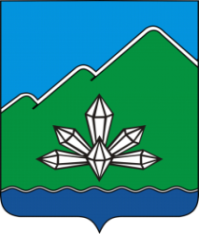 КОНТРОЛЬНО-СЧЁТНАЯ ПАЛАТАДальнегорского городского округаПроспект 50 лет Октября, д. 129, г. Дальнегорск, Приморский край, 692446                          тел. (42373)3-27-35E-mail: dalnegorsk-ksp@mail.ru№№п/пНаименованиегрупп доходовУтверждено на 2013 год(отчёт ф. 0503317)Исполненоза 9 месяцев 2013г.Исполнениек  годовымназначениям(%)Исполнениеза 9 месяцев2012г.Отклонение2013г. к 2012г.(гр.4-гр.6)12345671.Доходы (налоговые + неналоговые)453325,0336923,68874,3308795,5528128,138Доля в структуре ДОХОДОВ (%)53,862,0 х54,6 х2.Безвозмездные поступления389336,506206523,57153,0257139,567-50615,996Доля в структуре ДОХОДОВ (%)46,238,0х 45,4х 3.ИТОГО ДОХОДЫ 842661,506543447,25964,5565935,117-22487,858Доля в структуре ДОХОДОВ (%)100100Наименование собственных доходовСумма изменений, тыс. руб.Налог на доходы физических лиц+ 8475,0Налоги на совокупный доход+ 550,0Налоги на имущество - 2000,0Государственная пошлина- 2000,0Доходы от использования имущества, находящегося в государственной и муниципальной собственности+ 650,0Доходы от оказания платных услуг+ 450,0Доходы от продажи материальных и нематериальных активов+ 9700,0Штрафы, санкции, возмещение ущерба+ 1000,0Итого собственных средств+ 16825,0Приложение № 1 к Заключению КСППриложение № 1 к Заключению КСППриложение № 1 к Заключению КСППриложение № 1 к Заключению КСППоказатели исполнения бюджета Дальнегорского городского округаПоказатели исполнения бюджета Дальнегорского городского округаПоказатели исполнения бюджета Дальнегорского городского округаПоказатели исполнения бюджета Дальнегорского городского округаПоказатели исполнения бюджета Дальнегорского городского округаПоказатели исполнения бюджета Дальнегорского городского округаза 9 месяцев 2013годаза 9 месяцев 2013годаза 9 месяцев 2013годаза 9 месяцев 2013годаза 9 месяцев 2013годаза 9 месяцев 2013года№ п/пПоказатели бюджетаУтверждённый план на 2013 год  по действующему решению Думы на 01.10.2013 г. (тыс.руб.)Уточнённый  план на год по состоянию на 01.10.2013 г. по данным отчёта по ф. 0503317         (тыс.руб.)Исполнение    за 9 месяцев 2013года            (тыс.руб.)% исполнения к уточнён-ному плануОтклонение уточнённых плановых показателей от показателей действующего решения о бюджете         (гр.4 - гр. 3)       (тыс. руб.)12345671ВСЕГО ДОХОДОВ842 661,51 842 661,506 543 447,259 64,5% 02ВСЕГО РАСХОДОВ879 239,02 881 425,019 516 076,735 58,6%2 186,0 3ДЕФИЦИТ(-), ПРОФИЦИТ(+)-36 577,51-38 763,51327 370,524х-2 186,03ДЕФИЦИТ(-), ПРОФИЦИТ(+)-36 577,51-38 763,51327 370,524х-2 186,0СРАВНИТЕЛЬНЫЙ АНАЛИЗСРАВНИТЕЛЬНЫЙ АНАЛИЗСРАВНИТЕЛЬНЫЙ АНАЛИЗСРАВНИТЕЛЬНЫЙ АНАЛИЗСРАВНИТЕЛЬНЫЙ АНАЛИЗСРАВНИТЕЛЬНЫЙ АНАЛИЗСРАВНИТЕЛЬНЫЙ АНАЛИЗСРАВНИТЕЛЬНЫЙ АНАЛИЗ            исполнения доходной части бюджета Дальнегорского городского округа по видам доходов за 9 месяцев 2012 и 2013 годов            исполнения доходной части бюджета Дальнегорского городского округа по видам доходов за 9 месяцев 2012 и 2013 годов            исполнения доходной части бюджета Дальнегорского городского округа по видам доходов за 9 месяцев 2012 и 2013 годов            исполнения доходной части бюджета Дальнегорского городского округа по видам доходов за 9 месяцев 2012 и 2013 годов            исполнения доходной части бюджета Дальнегорского городского округа по видам доходов за 9 месяцев 2012 и 2013 годов            исполнения доходной части бюджета Дальнегорского городского округа по видам доходов за 9 месяцев 2012 и 2013 годов            исполнения доходной части бюджета Дальнегорского городского округа по видам доходов за 9 месяцев 2012 и 2013 годов            исполнения доходной части бюджета Дальнегорского городского округа по видам доходов за 9 месяцев 2012 и 2013 годовНаименование9 месяцев 2013года                                                                    (тыс.руб.)	9 месяцев 2013года                                                                    (тыс.руб.)	Исполнение уточненного плана, (%)Структура в исполненном                      (%)9 месяцев 2012 года (тыс.руб.) Исполнение бюджетных назначений за 9 месяцев 2012 г. (%)Процент роста (снижения)  исполнения за 9 месяцев 2013 г. к 9 месяцам 2012 г. (%%)НаименованиеУтверждённые бюджетные назначения на 2013 г. по данным отчёта ф. 0503317 на 01.10.2013г.Исполнено на 01.10.2013 г.  (тыс. руб.)9 месяцев 2013 г.(тыс. руб.)9 месяцев 2013 г.(тыс. руб.)Исполнено на 01.10.2012 г.(тыс. руб.) Исполнение бюджетных назначений за 9 месяцев 2012 г. (%)Процент роста (снижения)  исполнения за 9 месяцев 2013 г. к 9 месяцам 2012 г. (%%)12345678(3/2)(3/6)НАЛОГОВЫЕ  И НЕНАЛОГОВЫЕ ДОХОДЫ453 325,000336 923,68874,3%62,00%308 795,55073,4109,1НАЛОГ НА ПРИБЫЛЬ, ДОХОДЫ (в т.ч. НАЛОГ НА ДОХОДЫ ФИЗИЧЕСКИХ ЛИЦ)342 475,000258 989,40075,6%47,66%224 755,30072,5115,2НАЛОГИ НА СОВОКУПНЫЙ ДОХОД30 550,00022 720,50374,4%4,18%22 174,28272,7102,5НАЛОГИ НА ИМУЩЕСТВО23 000,015 837,33468,9%2,91%20 201,52774,878,4ГОСУДАРСТВЕННАЯ ПОШЛИНА3 000,02 623,30887,4%0%3 515,39163,274,6ЗАДОЛЖЕННОСТЬ И ПЕРЕРАСЧЁТЫ ПО ОТМЕНЁННЫМ НАЛОГАМ, СБОРАМ И ИНЫМ ОБЯЗЯТЕЛЬНЫМ ПЛАТЕЖАМ022,3450%0%2,0330 1 099,1ДОХОДЫ ОТ ИСПОЛЬЗОВАНИЯ ИМУЩЕСТВА, НАХОДЯЩЕГОСЯ В ГОС. И МУНИЦ. СОБСТВЕННОСТИ19 650,013 371,42668,0%2,46%13 436,00371,799,5ПЛАТЕЖИ ПРИ ПОЛЬЗОВАНИИ ПРИРОДНЫМИ РЕСУРСАМИ3 500,01 542,97144,1%0,28%2 303,25865,867,0ПРОЧИЕ ДОХОДЫ ОТ ОКАЗАНИЯ ПЛАТНЫХ УСЛУГ (РАБОТ)450,0258,4120%0%236,67094,7109,2ДОХОДЫ ОТ ПРОДАЖИ МАТЕРИАЛЬНЫХ И НЕМАТЕРИАЛЬНЫХ АКТИВОВ27 200,018 747,23268,9%3,45%19 689,45790,095,2ШТРАФЫ, САНКЦИИ, ВОЗМЕЩЕНИЕ УЩЕРБА3 500,02 634,48375,3%0,48%2 179,01772,6120,9ПРОЧИЕ НЕНАЛОГОВЫЕ ДОХОДЫ 0176,2740%0,03%302,6120 0БЕЗВОЗМЕЗДНЫЕ ПОСТУПЛЕНИЯ389 336,506206 523,57153,0%38,00%257 139,56756,880,3Безвозмездные поступления от других бюджетов бюджетной системы РФ, кроме бюджетов гос.внебюджетных фондов389 336,506206 541,81153,0%38,01%257 139,56756,880,3Дотации1 601,01 197,074,8%0,22%816,049,9146,7Возврат остатков субсидий, субвенций и иных межбюджетных трансфертов, имеющих целевое назначение, прошлых лет0-18,2400%0%0 00 Субвенции198 170,24143 881,62372,6%26,48%131 446,39578,3109,5Иные межбюджетные трансферты113,300113,300100,0%0%113,300100,0100,0ИТОГО ДОХОДОВ:842 661,506543 447,25964,5%х565 935,11764,8%96,0Всего доходов842 661,506543 447,25964,5%х565 935,11764,8%96,0Безвозмездные поступления389 336,506206 523,57153,0%х257 139,56756,9%80,3доходы бюджета ДГО без учета безвозмездных поступлений453 325,00336 923,68874,3%х308 795,550х109,1доля безвозмездных поступлений в общей сумме доходов0,4620,38082,3%х0,454х83,6Анализ исполнения  бюджета Дальнегорского городского округа по расходам за 9 месяцев 2013 годаАнализ исполнения  бюджета Дальнегорского городского округа по расходам за 9 месяцев 2013 годаАнализ исполнения  бюджета Дальнегорского городского округа по расходам за 9 месяцев 2013 годаАнализ исполнения  бюджета Дальнегорского городского округа по расходам за 9 месяцев 2013 годаАнализ исполнения  бюджета Дальнегорского городского округа по расходам за 9 месяцев 2013 годаАнализ исполнения  бюджета Дальнегорского городского округа по расходам за 9 месяцев 2013 годаАнализ исполнения  бюджета Дальнегорского городского округа по расходам за 9 месяцев 2013 годаАнализ исполнения  бюджета Дальнегорского городского округа по расходам за 9 месяцев 2013 годаАнализ исполнения  бюджета Дальнегорского городского округа по расходам за 9 месяцев 2013 годаАнализ исполнения  бюджета Дальнегорского городского округа по расходам за 9 месяцев 2013 годаАнализ исполнения  бюджета Дальнегорского городского округа по расходам за 9 месяцев 2013 годаНаименование разделов, подразделов классификации расходовКод раздела, подраздела классифи-кации расходовИсполнение на 01.10.2012 год, Утверждённый план на 01.10.2013 г. (действующее решение Думы на отчётную дату)Уточнённые бюджетные назначения по данным Отчёта ф.0503317 на 01.10.2013г.Отклонение показателей уточнённого плана (+, -) от утверждённых Решением о бюджете на 2013 г.Исполнение на 01.10.2013 г.,    Исполнено в %Исполнено в %Структура фактических расходов, %Структура фактических расходов, %Наименование разделов, подразделов классификации расходовКод раздела, подраздела классифи-кации расходовтыс. руб, тыс. руб, тыс. руб, тыс. руб, тыс. руб, к фактук плануСтруктура фактических расходов, %Структура фактических расходов, %Наименование разделов, подразделов классификации расходовКод раздела, подраздела классифи-кации расходов(5 - 4)9 месяцев 2012 г.2013 года (7/5*100)На 01.10.2012г. На 01.10.2013 г.1234567891011Общегосударственные вопросы010053 030,06181 627,58081 627,580049 408,93593,260,59,39,6Функционирование высшего должностного лица субъекта Российской Федерации и муниципального образования01021 160,7041 691,431 691,4290900,13977,653,20,20,2Функционирование законодательных (представительных) органов государственной власти и представительных органов муниципальных образований01033 495,9094 099,864 099,86101 976,87756,548,20,60,4Функционирование Правительства Российской Федерации, высших исполнительных органов государственной власти субъектов Российской Федерации, местных администраций01041 867,9662 670,02 670,001 477,11579,155,30,30,3Судебная система010527,19839,6439,640022,8690000Обеспечение деятельности финансовых, налоговых и таможенных органов и органов финансового (финансово-бюджетного) надзора6 651,4179 190,09 190,006 289,59094,668,41,21,26 651,417Обеспечение проведения выборов и референдумов010702 000,02 000,00200,00,010,000Резервные фонды0111000000000Другие общегосударственные расходы011339 826,86761 936,65061 936,650038 542,34596,862,27,07,5Национальная безопасность и правоохранительная деятельность0300325,6402 237,402 237,4010711,614218,53200,14Защита населения и территории от чрезвычайных ситуаций природного и техногенного характера, гражданская оборона0309325,6401 297,401 297,4010569,304174,84400,1Обеспечение пожарной безопасности 03100940,0940,00142,31001500Национальная экономика040016 699,84340 847,7240 847,717016 681,30899,940,82,93,2Дорожное хозяйство (дорожные фонды)0409014 955,2114 955,2050816,570500Другие вопросы в области национальной экономики041216 699,84325 892,5125 892,512015 864,73895,061,32,93,1Жилищно-коммунальное хозяйство0500133 477,260158 691,34158 691,341024 494,52418,415,423,54,7Жилищное хозяйство0501115 447133 062,08133 062,082013 734,539010,3203Коммунальное хозяйство05025 412,0247 550,027 550,02001 522,469020,210Благоустройство05039 570,08813 959,2413 959,23906 303,96165,945,21,71,2Другие вопросы в области жилищно-коммунального хозяйства05053 048,5364 120,04 120,002 933,55596,271,20,50,6Образование0700327 059,935516 515,18518 701,1802 186370 416,605113,371,457,671,8Дошкольное образование0701126 141,486222 410,28222 410,280147 635,896117,066,422,228,6Общее образование0702184 224,377274 051,58274 051,5760206 611,639112,275,432,540,0Молодежная политика и оздоровление детей07075 103,9653 604,15 790,1002 1863 221,452055,611Другие вопросы в области образования070911 590,10716 449,2216 449,224012 947,618111,778,72,02,5Культура, кинематография080031 374,10559 819,2859 819,28040 674,444129,668,05,57,9Культура 080128 904,77456 196,2856 196,28038 386,236132,868,35,17,4Другие вопросы в области культуры08042 469,3313 623,03 623,002 288,208063,20,40,4Социальная политика10004 797,1387 214,07 214,005 386,998112,374,70,81,0Пенсионное обеспечение1001269,333500,0500,00266,54999,05300Социальное обеспечение населения100379,91288,088,0000000Охрана семьи и детства10044 447,8936 626,06 626,005 120,449115,177,30,81,0Физическая культура и спорт 1100460,71511 286,5211 286,52007 900,3521 714,870,00,11,5Физическая культура1101010 577,010 577,007 549,9771,401,5Массовый спорт1102460,715709,52709,520350,38276,149,400,1Средства массовой информации12001000000000Периодическая печать и издательства12021000000000Обслуживание государственного и муниципального долга1300132,1231 000,01 000,00401,955304,240,200,1Обслуживание государственного внутреннего и муниципального долга1301132,1231 000,01 000,00401,955304,240,200Результат исполнения бюджета (дефицит "-", профицит "+")0450-1 521,704-36 577,51-36 577,513027 370,524-0,35Всего расходы567 456,820879 239,020881 425,0192 186,0516 076,73590,958,6100100Приложение  № 4 к Заключению КСП ДГОПриложение  № 4 к Заключению КСП ДГОПриложение  № 4 к Заключению КСП ДГОАнализ исполнения бюджета ДГО на 01.10.2013 г. по главным распорядителям бюджетных средствАнализ исполнения бюджета ДГО на 01.10.2013 г. по главным распорядителям бюджетных средствАнализ исполнения бюджета ДГО на 01.10.2013 г. по главным распорядителям бюджетных средствАнализ исполнения бюджета ДГО на 01.10.2013 г. по главным распорядителям бюджетных средствАнализ исполнения бюджета ДГО на 01.10.2013 г. по главным распорядителям бюджетных средствАнализ исполнения бюджета ДГО на 01.10.2013 г. по главным распорядителям бюджетных средствАнализ исполнения бюджета ДГО на 01.10.2013 г. по главным распорядителям бюджетных средствтыс. руб.Наименование ГРБССумма расходов бюджета (назначено) на 2013 год Сумма расходов бюджета (назначено) на 2013 год Исполнено на 01.10.2013 г., Отклонение  показателей уточнённого плана от решения  Думы ДГО о бюджете в действующей редакции на отчётную дату Абсолютное отклонение Относительное отклонение (%)Доля в расходах по исполне-нию (%)Наименование ГРБСПо  действующему решению Думы ДГО о бюджете на отчётную датуПо данным Отчёта на 01.10.2013г.Исполнено на 01.10.2013 г., Отклонение  показателей уточнённого плана от решения  Думы ДГО о бюджете в действующей редакции на отчётную дату Абсолютное отклонение Относительное отклонение (%)Доля в расходах по исполне-нию (%)123456 (4 - 3)7 (4/3)8Финансовое управление администрации Дальнегорского городского округа Приморского края 8 590,08 590,05 615,3760-2 974,62465,4%1,1%Администрация Дальнегорского городского округа 849 399,020851 585,019498 347,6552 186,00-353 237,36458,5%96,6%Управление муниципального имущества администрации Дальнегорского городского округа14 650,014 650,08 160,5190-6 489,48155,7%1,6%Дума Дальнегорского городского округа5 000,05 000,02 877,0160-2 122,98457,5%0,6%Контрольно-счётная палата Дальнегорского городского округа1 600,01 600,01 076,1690-523,83167,3%0,2%Итого879 239,020881 425,019516 076,7352 186,00-365 348,28458,6%100%Сравнительные показатели исполнения расходной части бюджета за 9 месяцев 2012 - 2013 г.г.Сравнительные показатели исполнения расходной части бюджета за 9 месяцев 2012 - 2013 г.г.Сравнительные показатели исполнения расходной части бюджета за 9 месяцев 2012 - 2013 г.г.Сравнительные показатели исполнения расходной части бюджета за 9 месяцев 2012 - 2013 г.г.Сравнительные показатели исполнения расходной части бюджета за 9 месяцев 2012 - 2013 г.г.Сравнительные показатели исполнения расходной части бюджета за 9 месяцев 2012 - 2013 г.г.Сравнительные показатели исполнения расходной части бюджета за 9 месяцев 2012 - 2013 г.г.Сравнительные показатели исполнения расходной части бюджета за 9 месяцев 2012 - 2013 г.г.Сравнительные показатели исполнения расходной части бюджета за 9 месяцев 2012 - 2013 г.г.Сравнительные показатели исполнения расходной части бюджета за 9 месяцев 2012 - 2013 г.г.Сравнительные показатели исполнения расходной части бюджета за 9 месяцев 2012 - 2013 г.г.Сравнительные показатели исполнения расходной части бюджета за 9 месяцев 2012 - 2013 г.г.(по функциональной классификации)(по функциональной классификации)(по функциональной классификации)(по функциональной классификации)(по функциональной классификации)(по функциональной классификации)(по функциональной классификации)(по функциональной классификации)(по функциональной классификации)(по функциональной классификации)(по функциональной классификации)(по функциональной классификации)Наименование статей расходовна 01.10.2012 годана 01.10.2012 годана 01.10.2012 годана 01.10.2012 годана 01.10.2012 годана 01.10.2013 г.на 01.10.2013 г.на 01.10.2013 г.на 01.10.2013 г.Отклонение исполнения бюджета по отношению к 9 месяцам 2012 г.Отклонение исполнения бюджета по отношению к 9 месяцам 2012 г.Наименование статей расходовУточнённый план на 01.10.2012г. (тыс.руб.)Исполнено (тыс.руб.)Исполнено (тыс.руб.)% испол-ненияДоля в структу-реУточнённый план на 01.10.2013г. (тыс. руб.)Исполнено (тыс.руб.)% испол-ненияДоля в структу-реАбсолютное             (тыс.руб.)Относит.           (%)12334567891011ОБЩЕГОСУДАРСТВЕННЫЕ ВОПРОСЫ71370,797          53 030,061          53 030,061   74,3%9,35% 81 627,580    49 408,935   60,5%9,57%-      3 621,126   -6,83%НАЦИОНАЛЬНАЯ БЕЗОПАСНОСТЬ И ПРАВООХРАНИТЕЛЬНАЯ ДЕЯТЕЛЬНОСТЬ  325,64325,64325,64100%0,06% 2237,401                  711,614   32%0,14%           385,974   118,53%НАЦИОНАЛЬНАЯ ЭКОНОМИКА   203853,043          16 699,843          16 699,843   8,2%2,94% 40 847,717   16 681,308   40,8%3,23%  18,535   -0,11%ЖИЛИЩНО-КОММУНАЛЬНОЕ ХОЗЯЙСТВО 146507,722        133 477,260        133 477,260   91,1%23,52%         158 691,341    24494,524   15,4%4,75%-  108 982,736   -81,65%ОБРАЗОВАНИЕ                    452613,917        327 059,935        327 059,935   72,3%57,64%         518 701,180    370416,605   71,4%71,78%     43 356,670   13,26%КУЛЬТУРА, КИНЕМАТОГРАФИЯ  41711,543          31 374,105          31 374,105   75,2%5,53%           59 819,280    40674,444   68,0%7,88%        9 300,339   29,64%СОЦИАЛЬНАЯ ПОЛИТИКА 7 075,0            4 797,138            4 797,138   67,8%0,85%           7 214,0    5386,998   74,7%1,04%           589,860   12,30%ФИЗИЧЕСКАЯ КУЛЬТУРА И СПОРТ 700,0             460,715             460,715   65,8%0,08%         11 286,5    7900,352   70,0%1,53%        7 439,637   1614,80%СРЕДСТВА МАССОВОЙ ИНФОРМАЦИИ 100,0          100,0          100,0   100,0%0,02% -       -     0%0%-          100,000   -100,00% ОБСЛУЖИВАНИЕ ГОСУДАРСТВЕННОГО И МУНИЦИПАЛЬНОГО ДОЛГА  1 000,0   132,123132,12313%0,02%     1 000,0      401,955   40%0,08%   269,832   204,23%ВСЕГО РАСХОДОВ:925257,662     567 456,820     567 456,820   61,3%100%      881 425,019          516 076,735   58,6%100%-    51 380,085   -9,05%№Наименование программыУтверждено решением о бюджете на начало 2013 годаУтверждено  действующим решением о бюджете на 01.10.2013г.Утверждено на 01.10.2013г. сводной бюджетной росписьюИсполнено за 9 месяцев 2013 года        (по данным отчёта ф.0531815)Результат (%)Код целевой статьи расходов классификации бюджетов РФ1234567 (6/5)81Муниципальная целевая программа "Развитие и поддержка малого и среднего предпринимательства в Дальнегорском городском округе" на 2010-2012 годы и на период до 2015 года690,0690,0690,0690,0100%795 01 002Муниципальная целевая программа "Энергосбережение в Дальнегорском городском округе на 2010-2013г.г."01725,71725,71681,139%795 02 003Муниципальная целевая программа "Пожарная безопасность Дальнегорского городского округа на 2011-2015 г.г."4050,05735,35735,3201445,78825%795 03 004Муниципальная целевая программа "Информатизация системы образования Дальнегорского городского округа на 2012-2014 годы"321,2321,2321,2120,07537%795 04 005Муниципальная целевая программа "Улучшение условий и охраны труда в организациях Дальнегорского городского округа на 2013-2015 годы"1300,01300,01300,0194,42615%795 05 006Муниципальная целевая программа "Организация отдыха, оздоровления и занятости детей и подростков в каникулярное время на территории Дальнегорского городского округа на 2011-2015 г.г."1980,01266,11266,11205,89695%795 06 007Муниципальная ведомственная целевая программа " Развитие земельной реформы на территории Дальнегорского городского округа на 2011-2013 годы"4000,03300,03300,01808,67555%795 07 008Муниципальная целевая программа "Развитие физической культуры и спорта на территории Дальнегорского городского округа на 2011- 2015 г.г." 4000,0800,0800,0440,86255%795 08 009Муниципальная целевая программа "Молодёжь Дальнегорского городского округа " на 2011- 2015 годы690,0690,0367,55653,3%795 09 009Муниципальная целевая программа "Молодёжь Дальнегорского городского округа " на 2011- 2015 годы690,0690,0690,0367,55653,3%795 09 0010Муниципальная адресная программа по переселению граждан из аварийного жилищного фонда с учётом необходимости развития малоэтажного жилищного строительства на 2013-2015 гг.3725,54200,020000%795 10 0011Муниципальная целевая программа "Переселение граждан Дальнегорского городского округа из жилых помещений, непригодных для проживания на 2010-2015 г.г."300,00000%795 12 0012Муниципальная целевая программа "Обеспечение безопасности гидротехнических сооружений Дальнегорского городского округа на период 2012-2016 годы"1250,00000%795 14 0013Муниципальная целевая программа "Социальное развитие села в Дальнегорском городском округе на 2011-2013 годы"88,088,088,000%795 16 0014Муниципальная целевая программа "Развитие системы образования Дальнегорского городского округа" на период 2012-2014 годы6547,06547,06547,02428,637%795 18 0015Муниципальная целевая программа "Профилактика терроризма и экстремизма на территории Дальнегорского городского округа на 2012-2016 годы"1949,01949,01949,0411,86221%795 19 0016Муниципальная целевая программа "Ремонт дорог и уличной дорожной сети на территории Дальнегорского городского округа (2012-2014 годы)"4100,04100,04100,0742,05818%795 20 0017Ведомственная целевая программа "Модернизация муниципальных библиотек в Дальнегорском городском округе на 2013-2015 годы"240,0240,0240,000%795 22 0018Ведомственная целевая программа «Обеспечение сохранности музейного фонда и развитие Музейно-выставочного центра г. Дальнегорска на 2012-2014 годы»960,0960,0960,0468,7449%795 23 0019Муниципальная целевая программа "Модернизация муниципального бюджетного учреждения "Дворец культуры химиков"05100,05100,000%795240020Муниципальная целевая программа "Повышение качества предоставления государственных и муниципальных услуг на базе многофункционального центра предоставления государственных и муниципальных услуг на 2013-2014 годы"03000,03000,000%7952500ИТОГО:36190,74038012,33038012,33011005,69529%795 00 00